机构认证申请公函本机构账号【账号uid：             】是由【                 （机构全称）】注册，由本机构指定员工【 姓名：         身份证号：              】负责日常内容维护。本机构承诺：本机构合法有效存续，提交给哔哩哔哩的认证资料真实无误，并承诺遵守《哔哩哔哩弹幕网用户使用协议》(https://www.bilibili.com/protocal/licence.html)、
《社区规则》(https://www.bilibili.com/blackboard/blackroom.html) 以及其他哔哩哔哩发布的相关协议规范。公章：运营人手写签字：日期：注意：以上信息均需填写完全，与提交材料一致上传的公函需为加盖单位公章的清晰彩色图片公函打印或手抄均有效，运营人签字需为手写账号uid获取方式说明：PC端（电脑登陆）：登陆状态-个人空间-右侧个人资料信息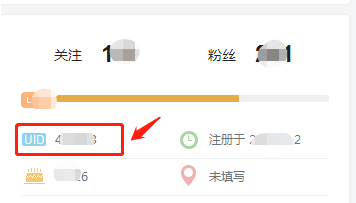 2、移动端（手机登陆）：登陆状态-我的-设置-账号资料